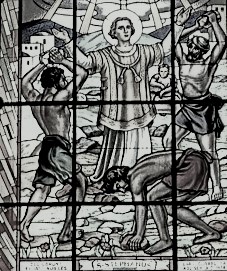         FARSKÉ OZNAMY            na týždeň od 05.11. do  11.11.2018Liturgický kalendár:Poriadok sv. omší :Ostatné oznamy:Poklona Sviatosti Oltárnej za kňazské a rehoľné povolania bude vo farskom kostole vo štvrtok od 17,00 do 18,00.Kňazská rekolekcia bude vo štvrtok na Trávnici. Verejný program – adorácia Sviatosti Oltárnej a sv. omša tam začína o 9,00.Nové číslo časopisu NÁDEJ si môžete kúpiť zlacnené za 50 centov. Nájdete v ňom zaujímavé články, rozhovory s kňazmi, deti majú detskú dvojstránku. V mnohých výtlačkoch sú prekvapenia v podobe poukážok na kávu.Dospelých záujemcov o prijatie sviatosti krstu, prípadne doplnenie si sviatostí sv. prijímania a birmovania,  pozývame na stretnutie na fare v piatok o 19,00.Vincentínska rodina ďakuje všetkým, ktorí podporili zbierku Boj proti hladu – medovníkové srdiečka. V našej farnosti sa vyzbieralo 1725 €. Z toho v Šuranoch 1200 €; v Kostolnom Seku 475 € a v Nitrianskom Hrádku 50 €. Pán Boh odmeň všetkých štedrých darcov. Slávnosť patróna kostola – Sv. Martina - hody budú v nedeľu v Nitrianskom Hrádku. Pri návšteve kostola môžeme za obvyklých podmienok získať úplné odpustky. Po sv. omši v Nitrianskom Hrádku bude obvyklá hodová ofera. Pán Boh odmeň všetkých darcov.PiatokVýročie posviacky lateránskej bazilikysviatokSobotaSv. Leva Veľkého, pápeža a učiteľa CirkvispomienkaNedeľa32. nedeľa cez rokvšedný deň:NEDEĽA:Farský kostol:         Po – So:  06.30     18.0008.00        10.00      18.00Nitriansky Hrádok:Po: 16.30         09.00Kostolný Sek:St: 16.30                       10: 30